Martfű Város Önkormányzata Képviselő-testületének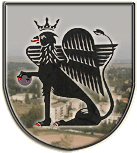 Pénzügyi, Ügyrendi és Városfejlesztési Bizottság Elnökétől-----------------------------------------------------------------------------------------MEGHÍVÓMartfű Város Önkormányzata Képviselő-testületének Pénzügyi, Ügyrendi és Városfejlesztési Bizottsága 2015. augusztus 24. (hétfő) 1400 órai kezdettel ülést tart a városháza tanácskozó termében (Martfű, Szent István tér 1.), melyre tisztelettel meghívom. Napirendi javaslat:Előterjesztés a Szolnok Térségi Hulladékgazdálkodási Táruláshoz való csatlakozásra. Előterjesztő: Dr. Papp Antal polgármesterElőterjesztés a Martfűi Városfejlesztési Nonprofit Kft. alapító okiratának módosítására.Előterjesztő: Dr. Papp Antal polgármesterElőterjesztés az adósságkonszolidációban nem részesült települési önkormányzatok fejlesztéseinek támogatására kiírt 2015-ös pályázat beadására.  Előterjesztő: Dr. Papp Antal polgármesterMartfű, 2015. augusztus 18. 										 	Dr. Urbán-Szabó Béla sk.											bizottsági elnök 1-2. napirend tárgyalásához meghívott: 	- Veres Gábor a Martfűi Nonprofit Kft. ügyvezetőjeKiadmány hiteléül: Martfű, 2015. augusztus 18.Körmendi Andrásnéfőelőadó 